Referat – informatika; informacijski sistem, tehnologija in pismenostLjudje pri svojem delu večkrat potrebujemo različne informacije. Da pa bi nam bila ta informacija na voljo takrat, ko jo potrebujemo, vse podatke zbiramo, hranimo ter čim bolje organiziramo. Te podatke torej zberemo v bazi podatkov. Podatke torej imamo, vendar potrebujemo za predstavitev želene informacije še pripomočke in metode s katerimi bomo to informacijo obdelali. Tako organizirane podatke imenujemo informacijski sistem. Informacijski sistem je torej urejena množica podatkov ter pripomočkov in metod, s katerimi podatke obdelamo. Njegova glavna naloga je oskrbeti uporabnike s podatki na podlagi katerih si bodo lahko ustvarili pravi sliko o stanju v nekem podjetju ali organizaciji. Informacijske sisteme uporabljamo na domala vseh področjih človekovega udejstvovanja npr.: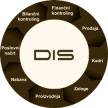 bankahbolnišnicah (kartoteke)podjetjihšolahknjižnicah (cobiss)                                                                        dis - informacijski sistem Kadar imamo nekje zelo velik dotok podatkov (npr.: o vseh izposojah, ki so dnevno izvršene v knjižnici) za njihovo zbiranje, hranjenje, obdelavo in posredovanje v informacijske sisteme uporabljamo t. i.  informacijsko tehnologijo. Le-ta zajema dogajanje od snovanja, oblikovanja, prenašanja do sprejemanja in dojemanja informacij. Ta dogajanja so v znatni meri odvisna od tehničnih sredstev in pripomočkov, ki jih pri tem uporabljamo, zato v okviru informacijske tehnologije obravnavamo telekomunikacije, računalnike in drugo opremo za obdelavo podatkov. Čeprav so ljudje uporabljali pripomočke za zbiranje in hranjenje podatkov že davno, se je informacijske tehnologija razmahnila šele v petdesetih letih prejšnjega stoletja, ko so znanstveniki ugotovili kako izvrsten pripomoček za obdelavo podatkov je računalnik. Tako segajo korenine informacijske tehnologije že v obdobje prvih slik v votlinah, kasneje pa preko knjig, časopisov, hitrejši razvoj pa z iznajdbo telefona, radia in televizije. Vseeno pa so bili računalniki tisti, ki so povzročili t.i. »informacijsko revolucijo«.Seveda pa nam tudi neverjetno napredna informacijska tehnologija ne pomaga, če je ne znamo uporabljati. Zato je v današnjem svetu tako pomembna informacijska pismenost. Le-to lahko označimo kot splet:poznavanja in razumevanja osnovnih zakonitosti informatike,poznavanja sodobnih možnosti in načinov posredovanja in prejemanja informacij,sposobnosti učinkovite in uspešne uporabe informacijske tehnologije,zmožnosti uporabe informacijske tehnologije v novih okoljih in nepredvidljivih položajih,dovzetnosti za spremembe, ki jih povzročajo nove tehnologije in informacije.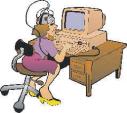 